            КАРАР                                                                           ПОСТАНОВЛЕНИЕ    10  ғинуар 2023 йыл                              № 1                         10 января 2023 годаО численности,  структуре и штатном расписании администрации сельского поселения Кунгаковский сельсовет                       муниципального района Аскинский районРеспублики Башкортостан	В соответствии с Законом Республики Башкортостан №2549-3 от 23.12.2005 года  «О реестре муниципальных должностей муниципальной службы в Республике Башкортостан», п о с т а  н о в л я ю:	1.Утвердить  структуру администрации СП Кунгаковский сельсовет с численностью 4 штатных единиц согласно приложения №1.	2.Утвердить штатное расписание администрации Кунгаковский сельсовет  по состоянию на 1 января 2023 года согласно приложения №2.         3.Контроль за исполнением данного постановления возложить на управляющего делами Гильманшину Г.А.             Глава  сельского поселения                                         Ф.Ф.Суфиянов Приложение №1 к постановлению главы сельского поселения Кунгаковский сельсовет муниципального района Аскинский район РБ  №1 от 10.01.2023 годаШтатная структура   СП Кунгаковский сельсоветМР Аскинский район РБ                            Управляющий делами                                     Г.А.ГильманшинаБашҡортостан РеспубликаһыАСҠЫН РАЙОНЫ МУНИЦИПАЛЬ РАЙОНЫНЫҢ ҠӨНГӘК АУЫЛ СОВЕТЫАУЫЛ БИЛӘМӘҺЕ хакимиәте 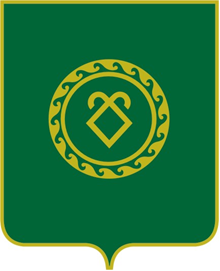 АДМИНИСТРАЦИЯСЕЛЬСКОГО ПОСЕЛЕНИЯ КУНГАКОВСКИЙ СЕЛЬСОВЕТ МУНИЦИПАЛЬНОГО РАЙОНААСКИНСКИЙ РАЙОНРЕСПУБЛИКИ БАШКОРТОСТАННаименование должностейКлассификация муниципальных должностейкол-во ед.Глава сельского поселениявыборная муниципальная должность1Управляющий деламистаршая (3кл.)1Всего муниципальных должностей2 ед.служащие0Всего0 ед.хозяйственно- тех. персонал, водителиводитель1уборщица1Всего2 ед.Итого по сельскому поселению4 ед.В том числе:Глава сельского поселения- старшие муниципальные должности- младшие муниципальные должности- служащие- рабочие- водители110011